V2 – Brennendes Baumwollstück / Brennendes Papierstück[2]Materialien: 		250 mL Becherglas, Gasbrenner, Wasser, Papierstück (ohne Reißkanten), BaumwollstückChemikalien:		Ethanol (96-%ig)Durchführung: 			Zu 50 mL Wasser werden 50 mL Ethanol gegeben. In dieses Ethanol-Wasser-Gemisch werden das Baumwollstück und das Papierstück getränkt. Nach leichtem Ausdrücken des Baumwollstücks wird dieses bis zur Entzündung in die Gasbrennerflamme (rauschend) gehalten. Nach weiteren zwanzig Sekunden wird das Stoffstück im Wasser gelöscht. Mit dem Papierstück wird ebenfalls wie oben beschrieben verfahren.Beobachtung:			Sowohl das Baumwollstück als auch das Papierstück liegen nach der Löschung unversehrt vor.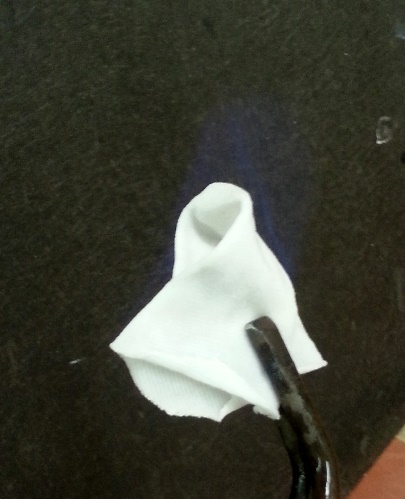 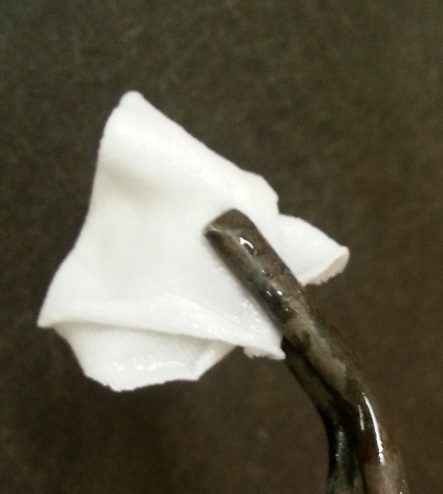       Abb. 2 -  Baumwollstück während des Brennens (links) und nach der Löschung (rechts).Deutung:			Der Ethanol ist für das Erreichen der Verbrennungswärme zuständig. Allerdings wird durch die Anwesenheit des Wassers und dessen Verdampfungswärme dem System Energie entzogen, wodurch lediglich der niedrigsiedende und leicht entzündbare Alkohol brennt.Entsorgung:	Die Entsorgung der Feststoffe erfolgt kommunal im Hausmüll. Die Alkohol-Wasser-Lösung kann stark verdünnt im Abfluss entsorgt werden.Literatur:		[2] F. R. Kreißl, O. Krätz, Feuer und Flamme, Schall und Rauch, Wiley-VCH, 	2. Auflage, 2008, S. 223 f.GefahrenstoffeGefahrenstoffeGefahrenstoffeGefahrenstoffeGefahrenstoffeGefahrenstoffeGefahrenstoffeGefahrenstoffeGefahrenstoffeEthanol (96-%ig)Ethanol (96-%ig)Ethanol (96-%ig)H: 225H: 225H: 225P: 210P: 210P: 210WasserWasserWasserH: -H: -H: -P: -P: -P: -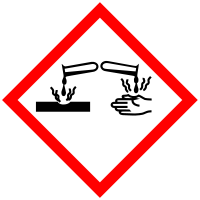 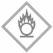 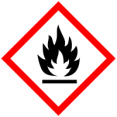 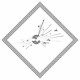 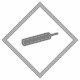 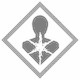 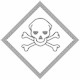 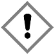 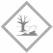 